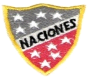 Escuela Particular Las Naciones Nº1973        Avenida Las Naciones 800 MaipúRBD : 25808-3 Fono: 7712401	Escuelalasnaciones1973@hotmail.comProfesora: Paula Ortiz Herrera.GUÍA DE  CIENCIAS“Reproducción y ciclo de vida de una planta”3° BÁSICO Nombre: ____________________________________Fecha: _______________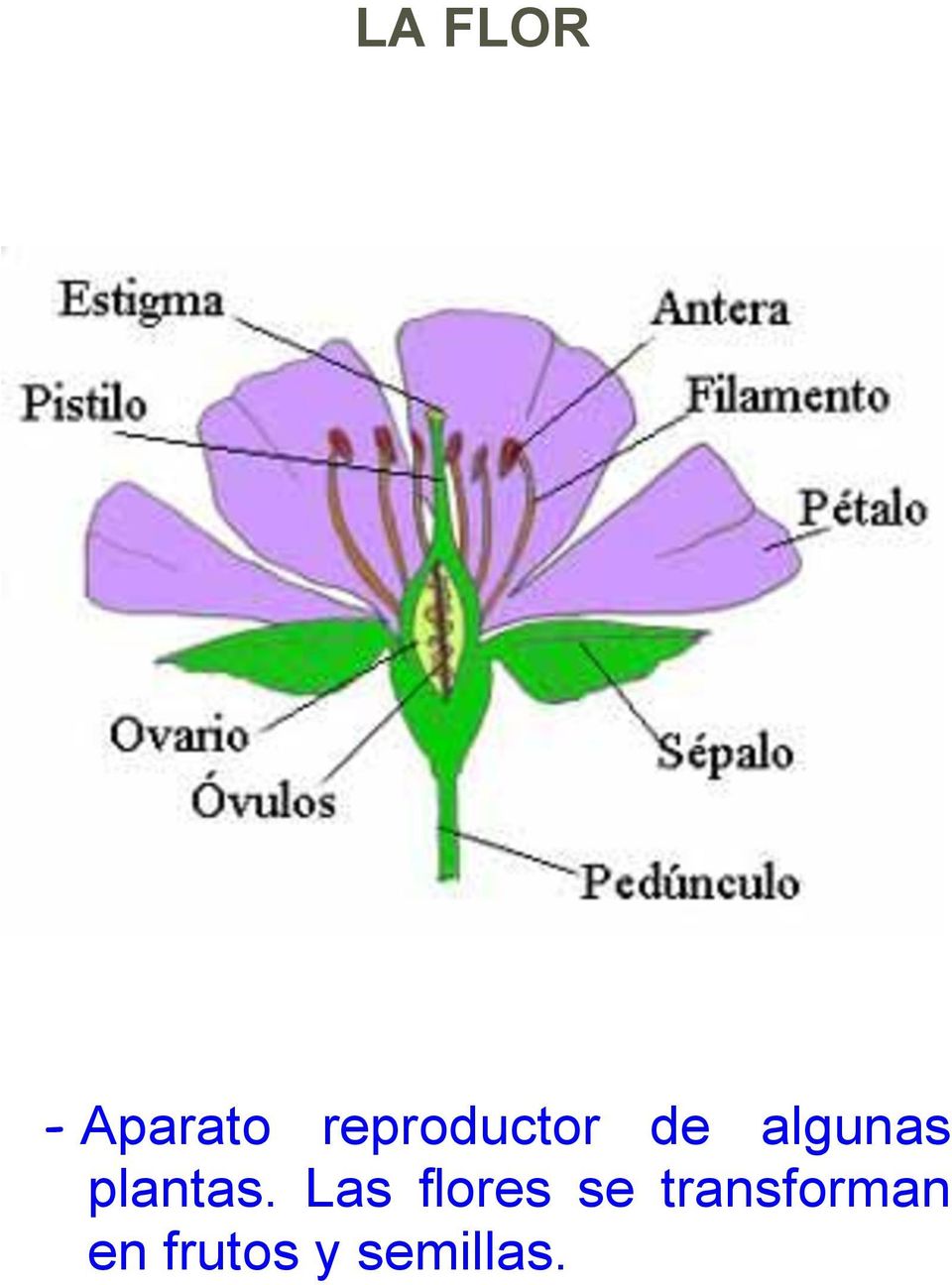 La Flor El aparato reproductor de algunas plantas. Las flores se transforman en frutos y semillas.		Frutos y semillas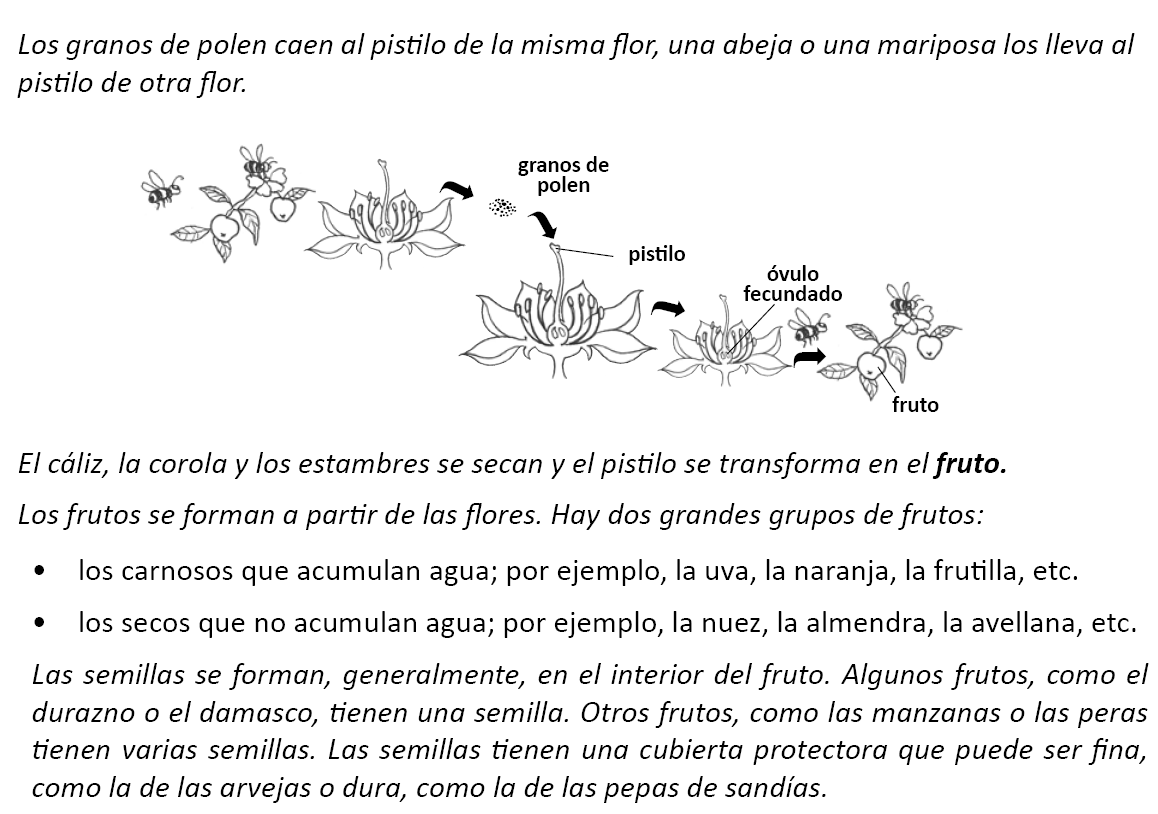 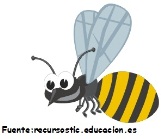 Utilicen la información entregada en el texto para responder.1.-Describan cómo se forma el fruto:_______________________________________________________________________________________________________2.-¿Qué acumulan los frutos carnosos?________________________________3.-Nombra dos frutos carnosos: _______________________________________                                                   ________________________________________4.- ¿Cuál es el rol de las abejas?_______________________________________        _____________________________________________________________5.-Elabore una pregunta  acerca de las semillas y  otra para los frutos y den sus respuestas. a)b) CICLO DE VIDA DE UNA PLANTAHay plantas como el tomate que crecen de semillas.  Observa las imágenes de su ciclo de vida.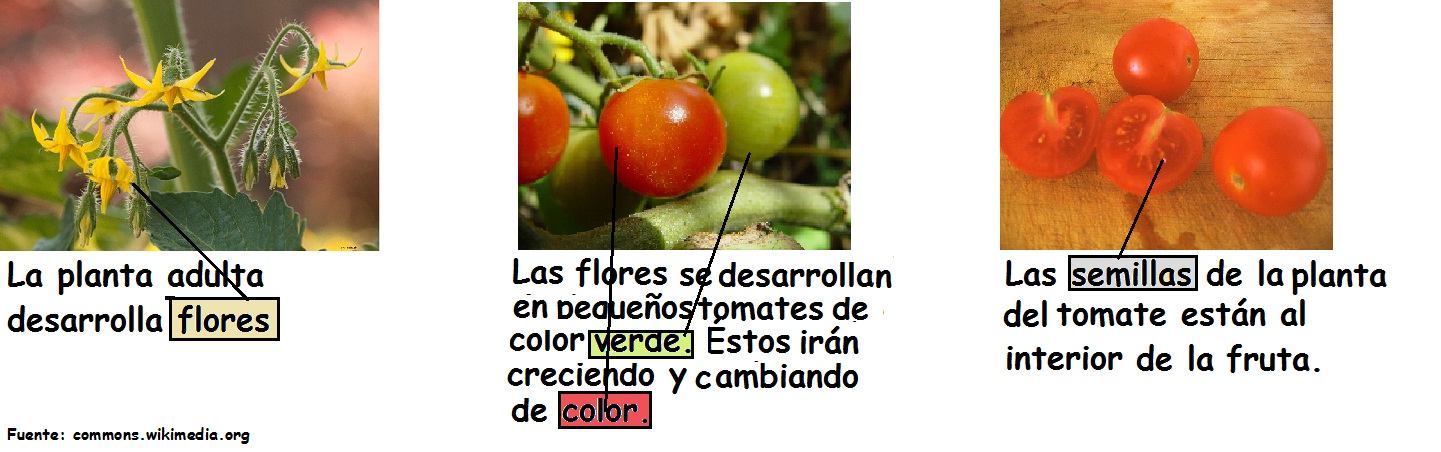 Luego las semillas caen a la tierra y germinan en una nueva plantita que crece hasta llegar a adulta.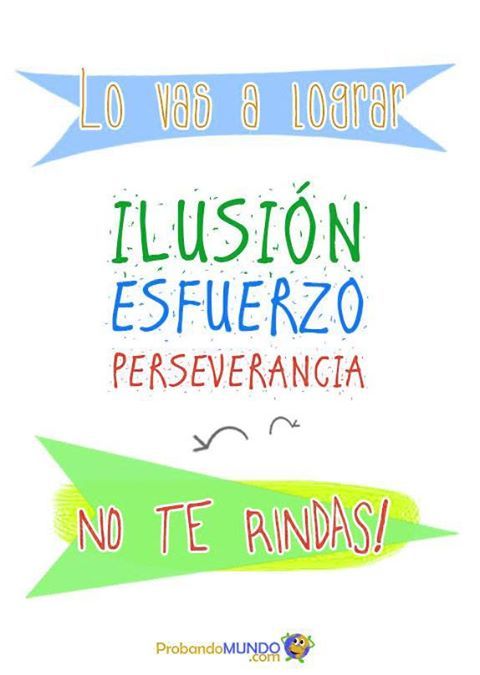  ---------------------------------------------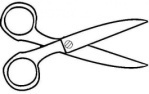 Observa la siguiente imagen y rotula los procesos que se indican.(en tu cuaderno)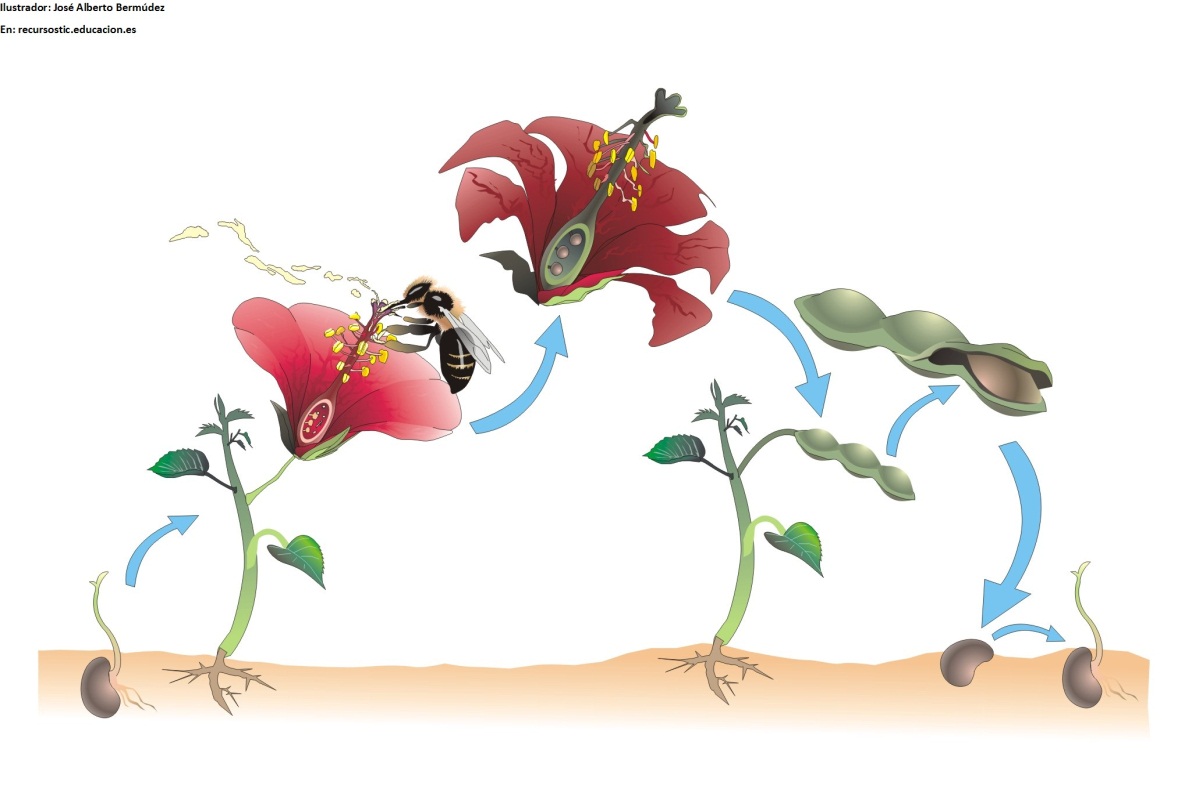 Objetivo de la clase: ¿Qué aprendí en la clase de hoy?:OA3 Observar y describir y algunos cambios de las plantas con flor durante su ciclo de vida (germinación, crecimiento, reproducción, formación de la flor y del fruto), reconociendo la importancia de la polinización y de la dispersión de la semilla.